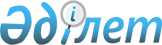 О внесении изменений в решение Жангалинского районного маслихата от 27 декабря 2021 года № 15-1 "О районном бюджете на 2022-2024 годы"Решение Жангалинского районного маслихата Западно-Казахстанской области от 20 июля 2022 года № 24-1
      Жангалинский районный маслихат Западно-Казахстанский области РЕШИЛ:
      1. Внести в решение Жангалинского районного маслихата "О районном бюджете на 2022-2024 годы" от 27 декабря 2021 года № 15-1 (зарегистрированное в Реестре государственной регистрации нормативных правовых актов № 26230) следующие изменения:
      пункт 1 изложить новой редакции:
      "1. Утвердить районный бюджет на 2022-2024 годы согласно приложениям 1, 2 и 3, в том числе на 2022 год в следующих объемах:
      1) доходы – 6 319 434 тысячи тенге:
      налоговые поступления – 802 048 тысяч тенге;
      неналоговые поступления – 14 463 тысячи тенге;
      поступления от продажи основного капитала – 8 000 тысяч тенге;
      поступления трансфертов – 5 494 923 тысячи тенге;
      2) затраты – 6 689 467 тысяч тенге;
      3) чистое бюджетное кредитование – 104 696 тысяч тенге:
      бюджетные кредиты – 165 402 тысячи тенге;
      погашение бюджетных кредитов – 60 706 тысяч тенге;
      4) сальдо по операциям с финансовыми активами – 0 тенге:
      приобретение финансовых активов – 0 тенге;
      поступления от продажи финансовых активов государства – 0 тенге;
      5) дефицит (профицит) бюджета – - 474 729 тысяч тенге;
      6) финансирование дефицита (использование профицита) бюджета – 474 729 тысяч тенге:
      поступление займов – 165 402 тысячи тенге;
      погашение займов – 52 176 тысяч тенге;
      используемые остатки бюджетных средств – 361 503 тысячи тенге.";
      приложение 1 к указанному решению изложить в новой редакции согласно приложению к настоящему решению.
      2. Настоящее решение вводится в действие с 1 января 2022 года. Районный бюджет на 2022 год
					© 2012. РГП на ПХВ «Институт законодательства и правовой информации Республики Казахстан» Министерства юстиции Республики Казахстан
				
      Секретарь маслихата

С. Жардемалиев
Приложение
к решению районного маслихата
от 20 июля 2022 года № 24-1Приложение 1
к решению районного маслихата
от 27 декабря 2021 года № 15-1
Категория
Категория
Категория
Категория
Категория
Сумма, тысяч тенге
Класс
Класс
Класс
Класс
Сумма, тысяч тенге
Подкласс
Подкласс
Подкласс
Сумма, тысяч тенге
Специфика
Специфика
Сумма, тысяч тенге
Наименование
Сумма, тысяч тенге
1
2
3
4
5
6
1) Доходы
6 319 434
1
Налоговые поступления
802 048
01
Подоходный налог
318 818
1
Корпоративный подоходный налог
26 592
2
Индивидуальный подоходный налог
292 226
03
Социальный налог
266 685
1
Социальный налог
266 685
04
Hалоги на собственность
209 146
1
Hалоги на имущество
209 000 
5
Единый земельный налог
146
05
Внутренние налоги на товары, работы и услуги
5 899
2
Акцизы
1 600
3
Поступления за использование природных и других ресурсов
2 000
4
Сборы за ведение предпринимательской и профессиональной деятельности
2 299
08
Обязательные платежи, взимаемые за совершение юридически значимых действий и (или) выдачу документов уполномоченными на то государственными органами или должностными лицами
1 500
1
Государственная пошлина
1 500
2
Неналоговые поступления
14 463
01
Доходы от государственной собственности
5 171
1
Поступления части чистого дохода государственных предприятий
11
5
Доходы от аренды имущества, находящегося в государственной собственности
5 000
7
Вознаграждения по кредитам, выданным из государственного бюджета
160
03
Поступление денег от проведения государственных закупок,организуемых государственными учреждениями,финансируемыми из местного бюджета
127
1
Поступление денег от проведения государственных закупок,организуемых государственными учреждениями,финансируемыми из местного бюджета
127
04
Штрафы, пени, санкции, взыскания, налагаемые государственными учреждениями, финансируемыми из государственного бюджета, а также содержащимися и финансируемыми из бюджета (сметы расходов) Национального Банка Республики Казахстан
1 326
1
Штрафы, пени, санкции, взыскания, налагаемые государственными учреждениями, финансируемыми из государственного бюджета, а также содержащимися и финансируемыми из бюджета (сметы расходов) Национального Банка Республики Казахстан, за исключением поступлений от организаций нефтяного сектора и в Фонд компенсации потерпевшим
1 326
06
Прочие неналоговые поступления
7 839
1
Прочие неналоговые поступления
7 839
3
Поступления от продажи основного капитала
8 000
01
Продажа государственного имущества, закрепленного за государственными учреждениями
5 281
1
Продажа государственного имущества, закрепленного за государственными учреждениями
5 281
03
Продажа земли и нематериальных активов
2 719
1
Продажа земли
1 940
Продажа нематериальных активов
779
4
Поступления трансфертов 
5 494 923
1
Трансферты из нижестоящих органов государственного управления
1 689
3
Трансферты из бюджетов городов районного значения, сел, поселков, сельских округов
1 689
02
Трансферты из вышестоящих органов государственного управления
5 493 234
2
Трансферты из областного бюджета
5 493 234
Функциональная группа
Функциональная группа
Функциональная группа
Функциональная группа
Функциональная группа
Сумма, тысяч тенге
Функциональная подгруппа
Функциональная подгруппа
Функциональная подгруппа
Функциональная подгруппа
Сумма, тысяч тенге
Администратор бюджетных программ
Администратор бюджетных программ
Администратор бюджетных программ
Сумма, тысяч тенге
Программа
Программа
Сумма, тысяч тенге
Наименование
Сумма, тысяч тенге
1
2
3
4
5
6
2) Затраты
6 689 467
01
Государственные услуги общего характера
437 228
1
Представительные, исполнительные и другие органы, выполняющие общие функции государственного управления
157 360
112
Аппарат маслихата района (города областного значения)
34 926
001
Услуги по обеспечению деятельности маслихата района (города областного значения)
32 471
005
Повышение эффективности деятельности депутатов маслихатов
2 455
122
Аппарат акима района (города областного значения)
122 434
001
Услуги по обеспечению деятельности акима района (города областного значения)
122 434
2
Финансовая деятельность
7 235
459
Отдел экономики и финансов района (города областного значения)
7 235
003
Проведение оценки имущества в целях налогообложения
732
010
Приватизация,управление коммунальным, постприватизационная деятельность и регулирование споров, связанных с этим
6 503
9
Прочие государственные услуги общего характера
272 633
454
Отдел предпринимательства и сельского хозяйства района (города областного значения)
31 885
001
Услуги по реализации государственной политики на местном уровне в области развития предпринимательства и сельского хозяйства
31 885
458
Отдел жилищно-коммунального хозяйства, пассажирского транспорта и автомобильных дорог района (города областного значения)
40 937
001
Услуги по реализации государственной политики на местном уровне в области жилищно-коммунального хозяйства, пассажирского транспорта и автомобильных дорог
40 937
459
Отдел экономики и финансов района (города областного значения)
199 811
001
Услуги по реализации государственной политики в области формирования и развития экономической политики, государственного планирования, исполнения бюджета и управления коммунальной собственностью района (города областного значения)
36 874
113
Целевые текущие трансферты нижестоящим бюджетам
162 937
02
Оборона
10 000
1
Военные нужды
5 000
122
Аппарат акима района (города областного значения)
5 000
005
Мероприятия в рамках исполнения всеобщей воинской обязанности
5 000
2
Организация работы по чрезвычайным ситуациям
5 000
122
Аппарат акима района (города областного значения
5 000
006
Предупрежение и ликвидация чрезвычайных ситуации масштаба района(города областного значения)
5 000
06
Социальная помощь и социальное обеспечение
971 229
1
Социальное обеспечение
232 080
451
Отдел занятости и социальных программ района (города областного значения)
232 080
005
Государственная адресная социальная помощь
232 080
2
Социальная помощь
691 648
451
Отдел занятости и социальных программ района (города областного значения)
691 648
002
Программа занятости
380 769
006
Оказание жилищной помощи
12 000
007
Социальная помощь отдельным категориям нуждающихся граждан по решениям местных представительных органов
91 445
010
Материальное обеспечение детей-инвалидов, воспитывающихся и обучающихся на дому
1 182
014
Оказание социальной помощи нуждающимся гражданам на дому
123 790
017
Обеспечение нуждающихся инвалидов обязательными гигиеническими средствами и предоставление услуг специалистами жестового языка, индивидуальными помощниками в соответствии с индивидуальной программой реабилитации инвалида
37 092
023
Обеспечение деятельности центров занятости населения
45 370
9
Прочие услуги в области социальной помощи и социального обеспечения
47 501
451
Отдел занятости и социальных программ района (города областного значения)
44 501
001
Услуги по реализации государственной политики на местном уровне в области обеспечения занятости и реализации социальных программ для населения
39 993
011
Оплата услуг по зачислению, выплате и доставке пособий и других социальных выплат
2 000
050
Обеспечение пров и улучшение качества жизни инвалидов в Республике Казахстан
2 508
458
Отдел жилищно-коммунального хозяйства, пассажирского транспорта и автомобильных дорог района (города областного значения)
3 000
094
Предоставление жилищных сертификатов как социальная помощь
3 000
07
Жилищно-коммунальное хозяйство
126 949
1
Жилищное хозяйство
93 438
458
Отдел жилищно-коммунального хозяйства, пассажирского транспорта и автомобильных дорог района (города областного значения)
19 000
003
Организация сохранения государственного жилищного фонда
3 000
004
Обеспечение жильем отдельных категорий граждан
16 000
466
Отдел архитектуры, градостроительства и строительства района (города областного значения)
74 438
003
Проектирование и(или) строительство, реконструкция жилья коммунального жилищного фонда
74 438
2
Коммунальное хозяйство
15 000
458
Отдел жилищно-коммунального хозяйства, пассажирского транспорта и автомобильных дорог района (города областного значения)
15 000
012
Функционирование системы водоснабжения и водоотведения
15 000
3
Благоустройство населенных пунктов
18 511
458
Отдел жилищно-коммунального хозяйства, пассажирского транспорта и автомобильных дорог района (города областного значения)
18 511
018
Благоустройство и озеленение населенных пунктов
18 511
08
Культура, спорт, туризм и информационное пространство
525 224
1
Деятельность в области культуры
203 130
457
Отдел культуры, развития языков, физической культуры и спорта района (города областного значения)
203 130
003
Поддержка культурно-досуговой работы
203 130
2
Спорт
 95 516
457
Отдел культуры, развития языков, физической культуры и спорта района (города областного значения)
93 635
008
Развитие массового спорта и национальных видов спорта
78 944
009
Проведение спортивных соревнований на районном (города областного значения) уровне
5 447
010
Подготовка и участие членов сборных команд района(города областного значения) по различным видам спорта на областных спортивных мероприятиях
9 244
3
Информационное пространство
149 940
456
Отдел внутренней политики района (города областного значения)
10 488
002
Услуги по проведению государственной информационной политики
10 488
457
Отдел культуры, развития языков, физической культуры и спорта района (города областного значения)
139 452
006
Функционирование районных (городских) библиотек
139 452
9
Прочие услуги по организации культуры, спорта, туризма и информационного пространства
78 519
456
Отдел внутренней политики района (города областного значения)
51 347
001
Услуги по реализации государственной политики на местном уровне в области информации, укрепления государственности и формирования социального оптимизма граждан
18 155
003
Реализация мероприятий в сфере молодежной политики
33 192
457
Отдел культуры, развития языков, физической культуры и спорта района (города областного значения)
27 172
001
Услуги по реализации государственной политики на местном уровне в области культуры, развития языков, физической культуры и спорта
27 172
10
Сельское, водное, лесное, рыбное хозяйство, особо охраняемые природные территории, охрана окружающей среды и животного мира, земельные отношения
86 412
6
Земельные отношения
31 593
463
Отдел земельных отношений района (города областного значения)
31 593
001
Услуги по реализации государственной политики в области регулирования земельных отношений на территории района (города областного значения)
26 764
003
Земельно-хозяйственное устройство населенных пунктов
4 829
9
Прочие услуги в области сельского, водного, лесного, рыбного хозяйства, охраны окружающей среды и земельных отношений
54 819
459
Отдел экономики и финансов района (города областного значения)
54 819
099
Реализация мер по оказанию социальной поддержки специалистов
54 819
11
Промышленность, архитектурная, градостроительная и строительная деятельность
26 285
2
Архитектурная, градостроительная и строительная деятельность
26 285
466
Отдел архитектуры, градостроительства и строительства района (города областного значения)
26 285
001
Услуги по реализации государственной политики в области строительства, улучшения архитектурного облика городов, районов и населенных пунктов области и обеспечению рационального и эффективного градостроительного освоения территории района (города областного значения)
26 285
12
Транспорт и коммуникации
623 685
1
Автомобильный транспорт
613 480
458
Отдел жилищно-коммунального хозяйства, пассажирского транспорта и автомобильных дорог района (города областного значения)
613 480
023
Обеспечение функционирования автомобильных дорог
45 914
045
Капитальный и средний ремонт автомобильных дорог районного значения и улиц населенных пунктов
567 566
9
Прочие услуги в сфере транспорта и коммуникаций
10 205
458
Отдел жилищно-коммунального хозяйства, пассажирского транспорта и автомобильных дорог района (города областного значения)
10 205
037
Субсидирование пассажирских перевозок по социально значимым городским (сельским), пригородным и внутрирайонным сообщениям
10 205
13
Прочие
453 608
9
Прочие
453 608
458
Отдел жилищно-коммунального хозяйства, пассажирского транспорта и автомобильных дорог района (города областного значения)
128 594
062
Реализация мероприятий по социальной и инженерной инфраструктуре в сельских населенных пунктах в рамках проекта "Ауыл-Ел бесігі"
61 384
064
Развитие социальной и инженерной инфраструктуры в сельских населенных пунктах в рамках проекта "Ауыл-Ел бесігі"
67 210
459
Отдел экономики и финансов района (города областного значения)
74 320
012
Резерв местного исполнительного органа района (города областного значения)
74 320
466
Отдел архитектуры, градостроительства и строительства района (города областного значения)
250 694
079
Развитие социальной и инженерной инфрастуктуры в сельских населенных пунктах в рамках проекта "Ауыл-Ел бесігі"
250 694
14
Обслуживание долга
66 428
1
Обслуживание долга
66 428
459
Отдел экономики и финансов района (города областного значения)
66 428
021
Обслуживание долга местных исполнительных органов по выплате вознаграждений и иных платежей по займам из областного бюджета
66 428
15
Трансферты
3 362 419
1
Трансферты
3 362 419
459
Отдел экономики и финансов района (города областного значения)
3 362 419
006
Возврат неиспользованных (недоиспользованных) целевых трансфертов
14 595
038
Субвенции
152 580
049
Возврат трансфертов общего характера в случаях, предусмотренных бюджетным законодательством
3 038 372
054
Возврат неиспользованных (недоиспользованных) целевых трансфертов
156 872
3) Чистое бюджетное кредитование
104 696
Бюджетные кредиты
165 402
10
Сельское, водное, лесное, рыбное хозяйство, особо охраняемые природные территории, охрана окружающей среды и животного мира, земельные отношения
165 402
9
Прочие услуги в области сельского, водного, лесного, рыбного хозяйства, охраны окружающей среды и земельных отношений
165 402
459
Отдел экономики и финансов района (города областного значения)
165 402
018
Бюджетные кредиты для реализации мер социальной поддержки специалистов
165 402
Категория
Категория
Категория
Категория
Категория
Сумма, тысяч тенге
Класс
Класс
Класс
Класс
Сумма, тысяч тенге
Подкласс
Подкласс
Подкласс
Сумма, тысяч тенге
Специфика
Специфика
Сумма, тысяч тенге
Наименование
Сумма, тысяч тенге
1
2
3
4
5
6
5
Погашение бюджетных кредитов
60 706
01
Погашение бюджетных кредитов
60 706
1
Погашение бюджетных кредитов, выданных из государственного бюджета
60 706
4) Сальдо по операциям с финансовыми активами
0
Категория
Категория
Категория
Категория
Категория
Сумма, тысяч тенге
Класс
Класс
Класс
Класс
Сумма, тысяч тенге
Подкласс
Подкласс
Подкласс
Сумма, тысяч тенге
Специфика
Специфика
Сумма, тысяч тенге
Наименование
Сумма, тысяч тенге
1
2
3
4
5
6
6
Поступления от продажи финансовых активов государства
0
01
Поступления от продажи финансовых активов государства
0
1
Поступления от продажи финансовых активов внутри страны
0
5) Дефицит (профицит) бюджета
-474 729
6) Финансирование дефицита (использование профицита) бюджета
474 729
7
Поступления займов
165 402
01
Внутренние государственные займы
165 402
2
Договоры займа
165 402
03
Займы, получаемые местным исполнительным органом района (города областного значения)
165 402
Функциональная группа
Функциональная группа
Функциональная группа
Функциональная группа
Функциональная группа
Сумма, тысяч тенге
Функциональная подгруппа
Функциональная подгруппа
Функциональная подгруппа
Функциональная подгруппа
Сумма, тысяч тенге
Администратор бюджетных программ
Администратор бюджетных программ
Администратор бюджетных программ
Сумма, тысяч тенге
Программа
Программа
Сумма, тысяч тенге
Наименование
Сумма, тысяч тенге
1
2
3
4
5
6
16
Погашение займов
52 176
1
Погашение займов
52 176
459
Отдел экономики и финансов района (города областного значения
52 176
005
Погашение долга местного исполнительного органа перед вышестоящим бюджетом
52 176
Категория
Категория
Категория
Категория
Категория
Сумма, тысяч тенге
Класс
Класс
Класс
Класс
Сумма, тысяч тенге
Подкласс
Подкласс
Подкласс
Сумма, тысяч тенге
Специфика
Специфика
Сумма, тысяч тенге
Наименование
Сумма, тысяч тенге
1
2
3
4
5
6
8
Используемые остатки бюджетных средств
361 503
01
Остатки бюджетных средств
361 503
1
Свободные остатки бюджетных средств
361 503
01
Свободные остатки бюджетных средств
361 503